Publicado en Sabadell el 23/02/2023 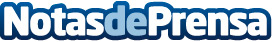 Fincamps estrena nueva página web con las ayudas del Kit DigitalCon las ayudas del Gobierno de los fondos europeos Next Generation, la agencia inmobiliaria Fincamps ha podido crear una nueva página web que permite calcular el valor de la viviendaDatos de contacto:Carlos937685249Nota de prensa publicada en: https://www.notasdeprensa.es/fincamps-estrena-nueva-pagina-web-con-las_1 Categorias: Inmobiliaria Emprendedores E-Commerce Hogar Digital http://www.notasdeprensa.es